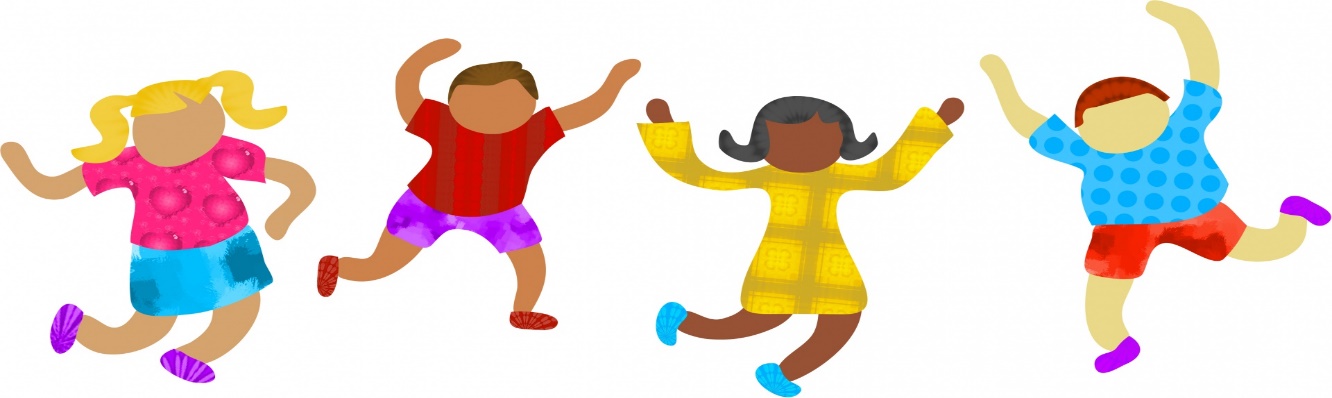 William Cassidi C. E. Aided Primary School      After School ClubOur After School Club is available in school from 3:15pm to 6:00pm each school day. Children have full access to our grounds and equipment including the ICT Suite, the library, school hall and playground where they can be supported with home learning tasks should parents and carers wish, as well as enjoy a wide variety of planned activities. The dedicated staff are carefully planning activities which the children will enjoy including art, craft and design, cooking and other creative activities and games, as well as a wide range of sporting and physical activities using our climbing frames, fitness equipment, bikes and small apparatus.Children are collected from their classrooms and those who already attend other school clubs may attend After School Club when they finish.Drinks and a snack will be available each evening for the children.Booking is flexible and via your ParentPay account. Any problems please email williamcassidi@williamcassidi.org or wcafterschool@williamcassidi.orgPrice Structure:Care between 3:15 – 5:00pm				£5:00Care between 3:15 – 6:00pm 			£7:00Care following school clubs	until 5:00pm 		£2:00				to 6:00pm		£4:0010% discount for family	3:15 – 5:00pm	£4:50 per child3:15 – 6:00pm 	£6:30 per childBookings and payments are to be made via your ParentPay accountWe welcome any questions or queries, please do not hesitate to contact us to discuss our provision.William Cassidi C. E. Aided Primary SchoolAfter School Registration FormAttendance at After School Club:Please complete if regular days are required.Or book via email: wcafterschool@williamcassidi.orgCostings:3:15 – 5:00pm		£5:003:15 – 6:00pm 		£7:00Care following school clubs	until 5:00pm 		£2:00				to 6:00pm		£4:0010% discount for family	3:15 – 5:00pm		£4:50 per child3:15 – 6:00pm 		£6:30 per childName of Child:Year Group:Name of Parent/Carer:Email Address:Medical Needs (including allergies):Emergency Contact Number: 1Name and Relationship to Child:Emergency Contact Number: 2Name and Relationship to Child:Monday:Tuesday:Wednesday:Thursday:Friday:3:15-5:00pm5:00-6:00pmCollection following a school club